Dodatne informacije se mogu dobiti na broj telefona 021 850-588 ili na e-mail: opcina.zmijavci@st.t-com.hrOBRAZAC 1PRIJEDLOGkandidata za člana i zamjenika člana Savjeta mladih Općine ZmijavciOBRAZAC 1PRIJEDLOGkandidata za člana i zamjenika člana Savjeta mladih Općine ZmijavciOBRAZAC 1PRIJEDLOGkandidata za člana i zamjenika člana Savjeta mladih Općine ZmijavciOBRAZAC 1PRIJEDLOGkandidata za člana i zamjenika člana Savjeta mladih Općine ZmijavciREPUBLIKA HRVATSKAREPUBLIKA HRVATSKAREPUBLIKA HRVATSKAREPUBLIKA HRVATSKAREPUBLIKA HRVATSKAOBRAZAC 1PRIJEDLOGkandidata za člana i zamjenika člana Savjeta mladih Općine ZmijavciOBRAZAC 1PRIJEDLOGkandidata za člana i zamjenika člana Savjeta mladih Općine ZmijavciOBRAZAC 1PRIJEDLOGkandidata za člana i zamjenika člana Savjeta mladih Općine ZmijavciOBRAZAC 1PRIJEDLOGkandidata za člana i zamjenika člana Savjeta mladih Općine ZmijavciSPLITSKO-DALMATINSKA  ŽUPANIJASPLITSKO-DALMATINSKA  ŽUPANIJASPLITSKO-DALMATINSKA  ŽUPANIJASPLITSKO-DALMATINSKA  ŽUPANIJASPLITSKO-DALMATINSKA  ŽUPANIJAOBRAZAC 1PRIJEDLOGkandidata za člana i zamjenika člana Savjeta mladih Općine ZmijavciOBRAZAC 1PRIJEDLOGkandidata za člana i zamjenika člana Savjeta mladih Općine ZmijavciOBRAZAC 1PRIJEDLOGkandidata za člana i zamjenika člana Savjeta mladih Općine ZmijavciOBRAZAC 1PRIJEDLOGkandidata za člana i zamjenika člana Savjeta mladih Općine Zmijavci              OPĆINA ZMIJAVCI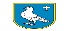               OPĆINA ZMIJAVCI              OPĆINA ZMIJAVCI              OPĆINA ZMIJAVCI              OPĆINA ZMIJAVCIOBRAZAC 1PRIJEDLOGkandidata za člana i zamjenika člana Savjeta mladih Općine ZmijavciOBRAZAC 1PRIJEDLOGkandidata za člana i zamjenika člana Savjeta mladih Općine ZmijavciOBRAZAC 1PRIJEDLOGkandidata za člana i zamjenika člana Savjeta mladih Općine ZmijavciOBRAZAC 1PRIJEDLOGkandidata za člana i zamjenika člana Savjeta mladih Općine ZmijavciI. PODACI O PREDLAGATELJUI. PODACI O PREDLAGATELJUI. PODACI O PREDLAGATELJUI. PODACI O PREDLAGATELJUI. PODACI O PREDLAGATELJUI. PODACI O PREDLAGATELJUI. PODACI O PREDLAGATELJUI. PODACI O PREDLAGATELJUI. PODACI O PREDLAGATELJUNazivSjedište OIBOsoba ovlaštena za zastupanjeIme i prezimeOsoba ovlaštena za zastupanjeFunkcijaKontakt osobaTelefon/MobitelE-mailII. PODACI O KANDIDATU ZA ČLANAII. PODACI O KANDIDATU ZA ČLANAII. PODACI O KANDIDATU ZA ČLANAII. PODACI O KANDIDATU ZA ČLANAII. PODACI O KANDIDATU ZA ČLANAII. PODACI O KANDIDATU ZA ČLANAII. PODACI O KANDIDATU ZA ČLANAII. PODACI O KANDIDATU ZA ČLANAII. PODACI O KANDIDATU ZA ČLANAIme i prezimeDatum  rođenja AdresaOIBTelefon/MobitelE-mailStatusUčenikUčenikStudentStudentStudentZaposlenZaposlenNezaposlenIII. PODACI O KANDIDATU ZA ZAMJENIKA ČLANAIII. PODACI O KANDIDATU ZA ZAMJENIKA ČLANAIII. PODACI O KANDIDATU ZA ZAMJENIKA ČLANAIII. PODACI O KANDIDATU ZA ZAMJENIKA ČLANAIII. PODACI O KANDIDATU ZA ZAMJENIKA ČLANAIII. PODACI O KANDIDATU ZA ZAMJENIKA ČLANAIII. PODACI O KANDIDATU ZA ZAMJENIKA ČLANAIII. PODACI O KANDIDATU ZA ZAMJENIKA ČLANAIII. PODACI O KANDIDATU ZA ZAMJENIKA ČLANAIme i prezimeDatum  rođenja AdresaOIBTelefon/MobitelE-mailStatusUčenikUčenikUčenikStudentStudentStudentZaposlenNezaposlenIV. OBRAZLOŽENJE PRIJEDLOGA KANDIDATA ZA ČLANAškola ili visokoškolska ustanova koju pohađa, završeno obrazovanje, radno mjesto, poslodavac, dosadašnje aktivnosti, interesi i druge karakteristike kandidataV. OBRAZLOŽENJE PRIJEDLOGA KANDIDATA ZA ZAMJENIKA ČLANAškola ili visokoškolska ustanova koju pohađa, završeno obrazovanje, radno mjesto, poslodavac, dosadašnje aktivnosti, interesi i druge karakteristike kandidataIV. OBRAZLOŽENJE PRIJEDLOGA KANDIDATA ZA ČLANAškola ili visokoškolska ustanova koju pohađa, završeno obrazovanje, radno mjesto, poslodavac, dosadašnje aktivnosti, interesi i druge karakteristike kandidataV. OBRAZLOŽENJE PRIJEDLOGA KANDIDATA ZA ZAMJENIKA ČLANAškola ili visokoškolska ustanova koju pohađa, završeno obrazovanje, radno mjesto, poslodavac, dosadašnje aktivnosti, interesi i druge karakteristike kandidataIV. OBRAZLOŽENJE PRIJEDLOGA KANDIDATA ZA ČLANAškola ili visokoškolska ustanova koju pohađa, završeno obrazovanje, radno mjesto, poslodavac, dosadašnje aktivnosti, interesi i druge karakteristike kandidataV. OBRAZLOŽENJE PRIJEDLOGA KANDIDATA ZA ZAMJENIKA ČLANAškola ili visokoškolska ustanova koju pohađa, završeno obrazovanje, radno mjesto, poslodavac, dosadašnje aktivnosti, interesi i druge karakteristike kandidataPrijedlogu se prilaže:Prijedlogu se prilaže:Prijedlogu se prilaže:ZA KANDIDATA I ZAMJENIKAZA KANDIDATA I ZAMJENIKAZA KANDIDATA I ZAMJENIKASuglasnost roditelja o kandidaturi za maloljetne kandidateSuglasnost roditelja o kandidaturi za maloljetne kandidateSuglasnost roditelja o kandidaturi za maloljetne kandidateIzjava o prihvaćanju kandidatureIzjava o prihvaćanju kandidatureIzjava o prihvaćanju kandidatureZA PREDLAGATELJAZA PREDLAGATELJAZA PREDLAGATELJAIzvadak iz odgovarajućeg registra ili odgovarajuća potvrda, ne starije od šest mjeseciIzvadak iz odgovarajućeg registra ili odgovarajuća potvrda, ne starije od šest mjeseciIzvadak iz odgovarajućeg registra ili odgovarajuća potvrda, ne starije od šest mjeseciPopis članova neformalne skupine mladih (ime i prezime, datum rođenja, adresa, OIB, potpis)Popis članova neformalne skupine mladih (ime i prezime, datum rođenja, adresa, OIB, potpis)Popis članova neformalne skupine mladih (ime i prezime, datum rođenja, adresa, OIB, potpis)Potpis kandidata za članaPotpis kandidata za zamjenika članaU Zmijavcima, ________________ 2021.